Уважаемые родители!Для чего нужна маркировка одежды ребенка в детском саду? 
          Пока ребенок маленький, он может перепутать свою одежду и обувь с чужой. И не стоит ругать его за это, вещи могут быть просто похожи (по цвету, по форме). Маркировка одежды в первую очередь нужна для взрослых (воспитателей и родителей), для тех, кто помогает одеться. Чтобы воспитатели легко могли найти  хозяина этих вещей, и нужна маркировка. Маленькие дети, когда приходят с прогулки, раздеваются и играют при этом. Не удивительно, что по ошибке они могут   положить свою одежду в чужой шкафчик. Чтобы легко отыскать хозяина вещи, опять же помогают метки. Взрослые ребята в садике уже сами знают свою одежду, но маркировка нужна.Существует множество способов маркировки:                  Текстильные маркеры                                                                                         Нашивки/ пришивные этикетки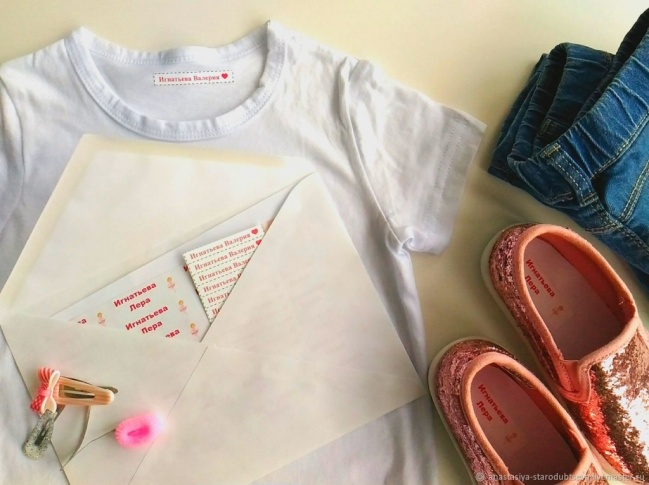 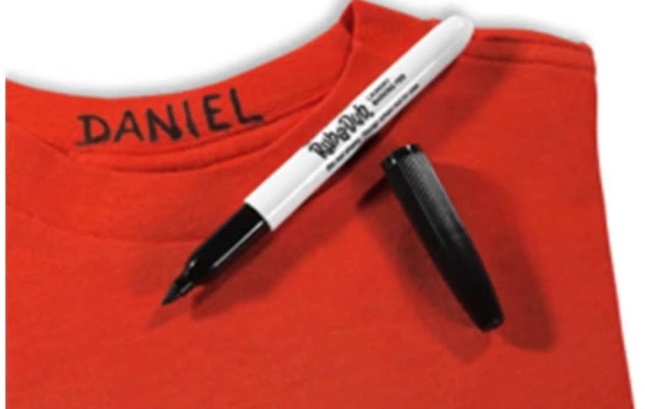          Термоаппликации или этикетки-наклейки                                                                                    Вышивка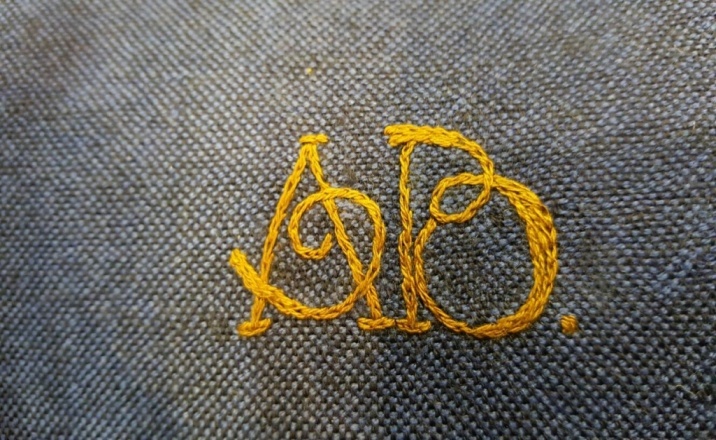 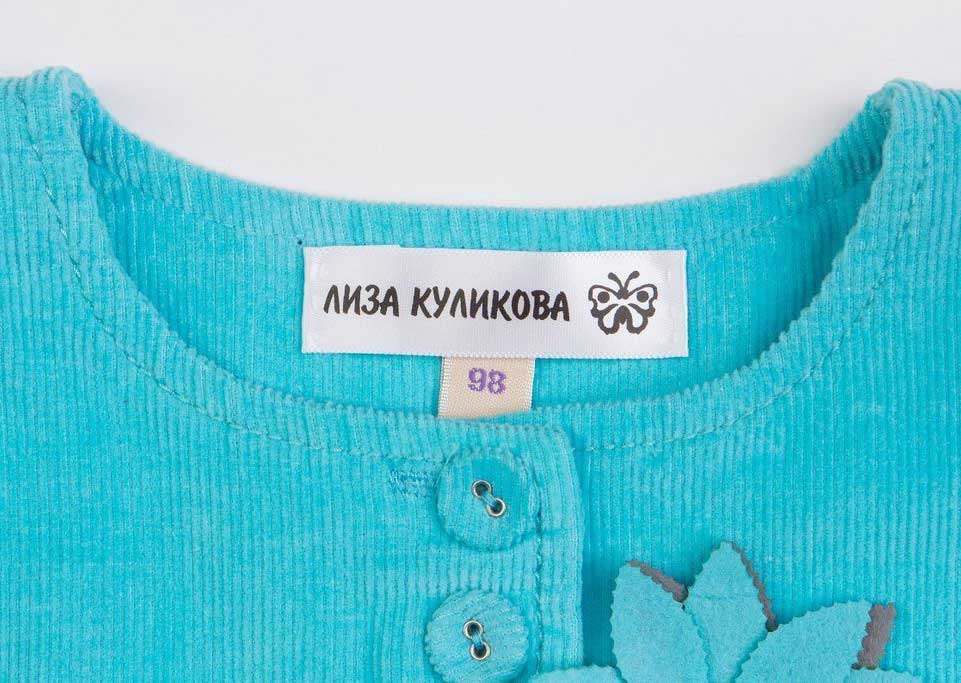 